Lektionsplan: Den historiske romanForslag til:UndervisningsdifferentieringI sammensætningen af historiske romaner til elevernes læsning skal underviseren naturligvis foretage en differentiering i forhold til elevernes læsefærdigheder og faglige niveau. Det vil her være givende at tale med klassens dansklærer om de enkelte elevers læseniveau. Om muligt kan læsekassen sammensættes i samarbejde med dansklæreren og skolens Læringscenter. Eleverne skal i deres valg af bog have vejledning i, om bogen svarer til deres læseniveau. EvalueringsformerFremlæggelserne i sidste modul er samtidig evaluering af hver enkelt elev. Det kan være givende for eleverne, hvis historielæreren har tid og mulighed for individuel feedback, efter at alle i klassen har fremlagt. Øvrige gode råd og kommentarerTidsmængden til elevernes læsning mellem modul 2 og 3 aftales mellem klassens elever og underviseren. Overvej i denne sammenhæng om alle elever skal have samme tidshorisont, eller om hele forløbet evt. skal omstruktureres, sådan at fremlæggelser foregår løbende. Overvej også muligheden for brug af e-bogs samlinger. I forbindelse med fremlæggelserne kan det overvejes, om man skal bruge ikke-didaktiserede digitale hjælpemidler som fx Prezi, PowerPoint eller andre digitale programmer. Er underviseren selv dansklærer eller har mulighed for samarbejde med klassens dansklærer, er det oplagt at indgå tværfagligt samarbejde. Dansklæreren kan i genrearbejdet præsentere den historiske roman for eleverne. I den sammenhæng kan den læste roman sammenlignes med udgangspunkt i indholdet af to skolefag. Derudover vil der også kunne knyttes mere tid til forløbet.Bilag 1Bilag 2NOTER UNDER LÆSNINGENBogen hedder: _________________________________________________________ Forfatteren hedder: _____________________________________________________ Bogen er fra (forlag og årstal): _____________________________________________ Bogen foregår i tiden: ____________________________________________________Bilag 3                                        EFTER LÆSNINGENBilag 4ANDRE KILDER OM TIDENDu skal finde en historisk kilde om den tid, som du har læst i din historiske roman. Kilder kan være tekster, der findes i bøger, internettet, magasiner mm. Det kan også være fysiske spor, fra den tid du har læst om. Kilden skal handle om problemstillinger, som du har nedskrevet i bilag 2.Bilag 5PRÆSENTATIONTitel og forfatter Tid og stedKort resuméBogens vigtigste problemstillingerHvad i bogen kunne være sket?Hvad i bogen virker usandsynligt?Kort bedømmelse (fritid og skolebrug)Beskrivelse af selvvalgt kildeMin vigtigste nye viden om den tid bogen har beskrevetBilag til lærerenDet er ikke helt uproblematisk at finde de rigtige historiske romaner til brug i historieundervisningen. Først og fremmest er det naturligvis helt afgørende, at læsbarheden passer til den enkelte elevs læseevner. Dernæst skal man passe på med at anvende bøger skrevet af forfattere med en meget lempelig tilgang til historisk fakta. Et tæt samarbejde med skolebibliotekaren vil derfor være anbefalelsesværdigt. Nedenstående findes en liste over relevante spørgsmål man kan stille til den enkelte bog, når den skal indgå i en historiefaglig kontekst.Bogens konflikter og løsninger Har romanen igangsættende og handlingsbærende konflikter og løsninger, der var mulige i den historiske kontekst?(Eks. på tvivlsomme romaner Anna-Carolinas krig af Mats Wahl (1987) og Dødningemessen af Sven Erik Sørensen (2006) ).Miljø og personskildringerEr miljø- og personskildringer troværdige? Spørgsmålet er naturligvis relevant for vurderingen af alle skønlitterære værker! I forbindelse med brugen af historiske romaner i historieundervisningen er det dog ekstra relevant at undersøge i hvor høj grad, der er troværdighed i sammenhængen mellem handlingsrum og personerne. Tænker, taler og handler personerne, som man ville gøre i den givne historiske tid? Er handlingsrummet tilpasset den historiske tid i forhold til de scener, hvor handlingen udspiller sig? Ofte har forfatterne forholdsvis svært ved det første og betydelig lettere ved det det sidste. I disse tilfælde kalder man populært bøgerne for kulisseromaner. Disse romaner handler som regel om en romantisk og idylliseret kamp mellem det gode og det onde, hvor det gode vinder til sidst. Man gør brug af både historiske personer og kulisser, men bøgerne er i bund og grund både virkelighedsfjerne og ahistoriske.(Eks. på kulisseromaner Dronning Anne Sofie, Komtessen på Clausholm og Caroline Mathilde og Struensee af forfatteren Herta J. Enevoldsen (1970érne og 80érne) ).Fremstilling af samfundstypenFremstiller romanen en autentisk samfundstype? Her undersøger man, om der er historisk overensstemmelse med handlingstidens sociale og materielle omstændigheder, produktionsformer, sociale hierarki, magt/afmagt mm.. Her skal man tænke på, at en roman som oftest fortæller den lille historie i den store sammenhæng. Samfundsmæssige omstændigheder fremgår som oftest indirekte og kræver megen research, som ikke alle forfattere er lige grundige omkring.Tidstypiske personerForstår forfatteren at fremstille den givne periodes mentalitet?Det er ofte fristende og ikke mindst lettere at tillægge personerne værdier og handlinger, der hører til i forfatterens egen tid. Dermed kan læserne bedre identificere sig med personerne og opleve fortællingen som mere nærværende. Den store udfordring set med historiefaglige øjne er, at ramme datidens mentalitet og tankegang. Det kræver stor baggrundsviden og afkodning og fortolkning af kilder, hvilket mange forfattere til historiske romaner fravælger. (Eks. på tvivlsom roman Heksefeber af Leif Esben Andersen (1973) ).LektionsplanLektionsplanLektionsplanLektionsplanLektionsplanLektionsplanModulIndholdsmæssigt fokusFærdighedsmålLæringsmålUndervisningsaktivitetTegn på læring1(1 lektion)For-forståelse, erfaringer og definition af den historiske romanEleven kanreflektere over egne erfaringer med historiske bøger og filmopsætte kriterier for god læsning formulere definition af en historiskbørnebog/roman som skønlitterær genre. Lad eleverne arbejde med bilag 1. Først 7. min alene og med egne refleksioner. Dernæst afleveres samme bilag 1 i A3 størrelse til hver anden elev. Her har man parvis 14. min. til at udfylde et fælles ark.  Parrene fremlægger på klassen og læreren noterer på tavlen. Drøft afslutningsvis kriterier for hvornår man kan kalde en bog eller en film for historisk.2(2 lektioner)Lærerpræsentation og læseopstartEleven kan identificere historiske problemstillingerEleven kanudpege særtræk ved tidligere tiders samfund og menneskers livsvilkår heriformulere historiske problemstillinger med udgangspunkt i skønlitterær læsningStart lektionen med at gennemgå bilag 2, der skal bruges som noteark under læsning. Aftal hvor lang læseperiode eleverne skal have (individuelt eller som fast tidspunkt for alle).Eleverne vælger bog fra samlingen, som læreren har lavet forinden.Læsningen påbegyndes.3(2 lektioner)Efterbehandling og kilde søgningEleven kan analysere brug og funktion af fortalt historie Eleven kan vurdere brugbarheden af historiske spor, medier og andre udtryksformer til at belyse historiske problemstillingerEleven kansammenligne problemstillinger fra fortiden med nutidige problemstillingerudpege historisk indhold i skønlitterær romanfinde relevante historiske kilder med udgangspunkt i en given historisk tid og problemstillingKort opsamling om den umiddelbare erfaring med læsningen.Kort oplæg om indhold i bilag 3. Herefter elevernes selvstændige arbejde med bilaget (15 min.).Opsamling og gennemgang af bilag 4, hvor eleverne skal finde relevante kilder, der tager udgangspunkt i de observerede problemstillinger i romanen. Resten af modulet bruges til færdiggørelse af de to bilag. 4(2 lektioner)Forberedelse af elevpræsentationEleven kan vurdere brugbarheden af historiske spor, medier og andre udtryksformer til at belyse historiske problemstillingerEleven kan læse historiske kilder og udtrykke sig mundtligt og skriftligt om deres indhold og formålEleven kan analysere brug og funktion af fortalt historie Eleven kanmed vejledning fra læreren arbejde selvstændigt med planlægningen af en fremlæggelseGennemgang af bilag 5. Eleverne arbejder med forberedelsen af elevpræsentation. Her bruges bilag 2- 5.5(2 lektioner)Elevpræsentationer og kronologisk fokusEleven kan placere historiske perioder i absolut kronologisk sammenhængEleven kanFremlægge arbejde med roman og kilderPlacere roman på tidslinjeEleverne præsenterer med udgangspunkt i bilag 5 på skift for klassen. Kopi af bogens forside hænges herefter på tidslinje i klasserummet.Hvornår er en skønlitterær bog historisk?Hvilke historiske skønlitterære bøger har du set eller læst?Hvad kan man lære, når man læser en historisk roman?MINE NOTERUnder læsningenMENNESKER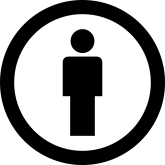 Hvad fortæller bogen om menneskene i samfundet?Fx glæde/sorgvenskaberudseendeliv/dødritualerfamilielivsamtaler tryghed/utryghedmm.SAMFUNDET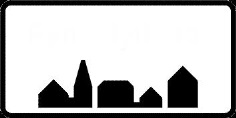 Hvad fortæller bogen om samfundet?Fxmagtarbejdslivtransportbygningerkommunikationlighed/ulighedbarn/voksenkønsforskellereligion transport mm.BOGENS PROBLEMSTILLINGER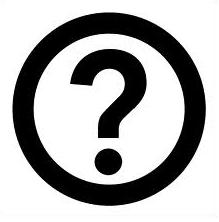 Hvilke problemer oplever hovedpersonen eller andre personer i bogen, og hvilke problemstillinger er der i samfundet? TID OG STED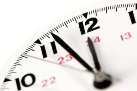 Hvor og hvornår foregik bogen?SAMMENLIGNING 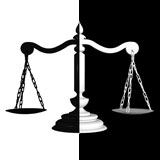 Hvordan er menneskets udfordringer forskellige i forhold til min egen tid?Hvordan er samfundene forskellige?HISTORISK ROMAN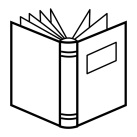 Hvad gør bogen til en historisk roman?Sæt gerne mere end ét krydsHovedpersonen var en person der faktisk har levet    _______ Én eller flere af bipersonerne var historiske personer _______ Der blev beskrevet som det var engang i fortiden   ______Sproget i dialogerne tilhørte en anden tid _______Bogen tog udgangspunkt i en historisk begivenhed (fx 2. verdenskrig) ________ Der blev nævnt præcise årstal i bogen ________ Der var indbygget historiske kilder i bogen _______ Andre ting der gjorde bogen til en historisk roman ________ Min kilde er: ____________________________________________________________________________Jeg har fundet den: _______________________________________________________________________ Kilden fortæller noget om: _____________________________________________________________________________________________________________________________________________________________________________________________________________________________________________________________________Hvordan passer kilden med den historiske viden du fik fra bogen? ______________________________________________________________________________________ ______________________________________________________________________________________ ______________________________________________________________________________________ ______________________________________________________________________________________ ______________________________________________________________________________________ ______________________________________________________________________________________ ______________________________________________________________________________________ ______________________________________________________________________________________ BILLEDE AF BOGENS FORSIDE INDSÆTTES